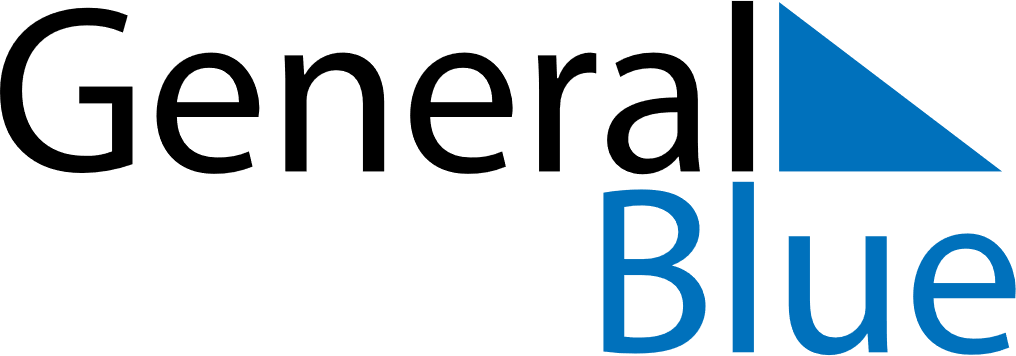 April 1862April 1862April 1862SundayMondayTuesdayWednesdayThursdayFridaySaturday123456789101112131415161718192021222324252627282930